Circolare n. 50												                                                      Caltanissetta, 04 Novembre 2016Al DSGAAgli Ass. AmministrativiAi Responsabili del sito webOggetto: Atti da pubblicare su amm. trasparenteCon la presenta si trasmettono le indicazioni sui documenti da pubblicare nella sezione Amministrazione trasparente del sito ai sensi del d.lgs. 33/2013Contenuti Amm. TrasparenteSezione Disposizioni generali- Atti generaliCodice disciplinareCodice di comportamento del Ministero dell’istruzione, dell’università e della ricerca adottato ai sensi dell"articolo 54 del decreto legislativo 30 marzo 2001, n. 165 e secondo le linee guida del D.P.R. 16 aprile 2013, n. 62codice_di_comportamento_dei_dipendenti_pubblicicodice_disciplinarecircolare_88ATTI GENERALICriteri di valutazionePTOF aggiornatoManuale di gestione protocolloRegolamentiInformazione preventiva piano informatizzazionecarta dei servizi regolamento alboelenco basi dati e degli applicativi utilizzati (D.L. n. 90/2014)Patto educativo di corresponsabilità scuola dell"infanziaPatto educativo di corresponsabilità scuola primariaPatto educativo di corresponsabilità scuola secondaria di primo gradoRegolamento attività negoziale ORGANIZZAZIONEORGANI DI INDIRIZZO POLITICO-AMMINISTRATIVOconsiglio di istitutoARTICOLAZIONE DEGLI UFFICIPiano delle attività personale ATA  - Adozione Piano delle Attività                   Prospetto risorse umane  FunzionigrammaOrganigramma Assegnazione docenti alle classi scuola classi secondaria Assegnazione docenti scuola primaria Assegnazione docenti infanzia Piano delle attività Elenco personale ATADirettiva di massimaPERSONALEDirigentiDOTAZIONE ORGANICAProspetto risorse umaneTassi di assenzaSezione relativa ai tassi di assenza, come indicato all'art. 16, c. 3 del d.lgs. 33/2013TASSI DI ASSENZAArt. 16, c. 3Art. 16 - Obblighi di pubblicazione concernenti la dotazione organica e il costo del personale con rapporto di lavoro a tempo indeterminato3. Le pubbliche amministrazioni pubblicano trimestralmente i dati relativi ai tassi di assenza del personale distinti per uffici di livello dirigenziale.Come previsto dalla legge 18 giugno 2009 n. 69, pubblichiamo «i tassi di assenza e di maggiore presenza del personale distinti per uffici di livello dirigenziale».
Nelle assenze si calcolano tutti i giorni di mancata presenza lavorativa (malattia, aggiornamenti, permessi, aspettativa, congedo obbligatorio, …) Assenze - Presenze A.S. 2016/2017I dati in tabella sono desunti dal sito del MIUR Assenze e presenze dell'Istituto Comprensivo "Don L. Milani”Incarichi conferiti e autorizzati ai dipendentiSezione relativa agli incarichi conferiti e autorizzati ai dipendenti, come indicato all'art. 18, c. 1 del d.lgs. 33/2013INCARICHI CONFERITI E AUTORIZZATI AI DIPENDENTIINCARICHI CONFERITI AI DIPENDENTICONTRATTAZIONE INTEGRATIVASezione relativa alla contrattazione integrativa, come indicato all'art. 21, c. 2 del d.lgs. 33/2013Contrattazione integrativa di istituto Relazione illustrativa contrattazione Informazione preventiva sui criteri di assegnazione alle classi, ai plessi, ecc.Informativa sui fondi FIS assegnati BILANCIO PREVENTIVO E CONSUNTIVOConto consuntivo e relazione conto consuntivo Programma annuale Relazione illustrativa programma annuale IBAN E PAGAMENTI INFORMATICICODICE IBAN : FATTURA ELETTRONICA: codice univoco dell’ufficio INDICATORE DI TEMPESTIVITA' DEI PAGAMENTII pagamenti vengono effettuati rispettando i tempi previsti dalla normativa e dai singoli contrattiIndice di tempestività dei pagamenti 2015Indice tempestività dei pagamenti  CONSULENTI E COLLABORATORISi allegano alla presente le linee guida relative all’oggetto.Si fa presente, per i docenti in indirizzo, che l’Ufficio di Segreteria, se ricorrerà il caso, trasmetterà degli atti da pubblicare sul sito predetto.La Dirigente ScolasticaProf.ssa Luigia M. E. PerriconeAmministrazione TrasparenteGuida operativa 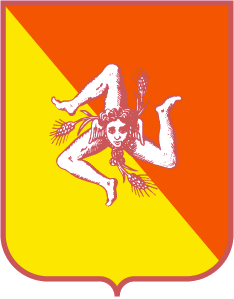 ISTITUTO COMPRENSIVO “DON L. MILANI”ISTITUTO COMPRENSIVO “DON L. MILANI”ISTITUTO COMPRENSIVO “DON L. MILANI”Codice MeccanograficoCLIC830004Via Filippo Turati s.n. – Caltanissetta (CL)Tel 0934 598587 – Fax 0934 598008e-mail: clic830004@istruzione.itclic830004@pec.istruzione.itwww.istitutocomprensivodonlmilani.gov.itCodice Fiscale9202090854MESEPRESENZEASSENZESETTEMBREOTTOBRENOVEMBREDICEMBREGENNAIOFEBBRAIOMARZOAPRILEMAGGIOGIUGNOLUGLIOAGOSTOEstremi dell’atto di conferimentoEstremi dell’atto di conferimentoSoggetto percettoreRagione dell’incaricoAmmontare del compensoImporto erogatoDataProt. n.Soggetto percettoreRagione dell’incaricoAmmontare del compensoImporto erogatoEstremi dell’atto di conferimentoEstremi dell’atto di conferimentoSoggetto percettoreRagione dell’incaricoAmmontare del compensoImporto erogatoDataProt. n.Soggetto percettoreRagione dell’incaricoAmmontare del compensoImporto erogatoSottosezioni 1 livelloMacrofamiglieSottosezioni 2 livelloTipologie datiRif. normativoDenominazione singolo obbligoContenuti obbligoAggiornamentoDisposizioni generaliProgramma per la Trasparenza e l'IntegritàArt. 10, c. 8, lett. a D.lgs 33/2013ANAC ha approvato la delibera 430 del 13/04/2016 che contiene le Linee guida sull’applicazione alle istituzioni scolastiche delle disposizioni di cui alla legge 6 novembre 2012, n. 190 e al decreto legislativo 14 marzo 2013, n. 33.Annuale(art. 10, c. 1, d.lgs. n. 33/2013)Disposizioni generaliAtti generaliArt. 12, c. 1, D.lgs. n.33/2013Riferimenti normativi su organizzazione e attivitàRiferimenti normativi con i relativi link alle norme di legge statale pubblicate nella banca dati "Normattiva" che regolano l'istituzione, l'organizzazione e l'attività delle pubbliche amministrazioniTempestivo(ex art. 8, d.lgs. n. 33/2013)Disposizioni generaliAtti generaliArt. 12, c. 1, D.lgs. n.33/2013Atti amministrativi generaliDirettive, circolari, programmi, istruzioni e ogni atto che dispone in generale sulla organizzazione, sulle funzioni, sugli obiettivi, sui procedimenti, ovvero nei quali si determina l'interpretazione di norme giuridiche che riguardano o dettano disposizioni per l'applicazione di esseTempestivo(ex art. 8, d.lgs. n. 33/2013)Disposizioni generaliAtti generaliArt. 55, c. 2, D.lgs. n.165/2001Art. 12, c. 1, D.lgs. n.33/2013Codice disciplinare e codice di condottaCodice disciplinare, recante l'indicazione delle  infrazioni del codice disciplinare e relative sanzioni (pubblicazione on line in alternativa all'affissione in luogo accessibile a tutti - art. 7, l. n. 300/1970)Codice di condotta inteso quale codice di comportamentoTempestivoDisposizioni generaliOneri informativi per cittadini e impreseArt. 34, c. 1,2 D.lgs 33/2013Voce non prevista per la scuolaVoce non prevista per la scuolaVoce non prevista per la scuolaOrganizzazioneOrgani di indirizzo politico-amministrativoArt. 13, c. 1, lett. aArt. 14 D.lgs 33/2013Voce non prevista per la scuolaVoce non prevista per la scuolaVoce non prevista per la scuolaOrganizzazioneSanzioni per mancata comunicazione dei datiArt. 47 D.lgs 33/2013Voce non prevista per la scuolaVoce non prevista per la scuolaVoce non prevista per la scuolaOrganizzazioneRendiconti gruppi consiliari regionali/provincialiArt. 28, c. 1 D.lgs 33/2013Voce non prevista per la scuolaVoce non prevista per la scuolaVoce non prevista per la scuolaOrganizzazioneArticolazione degli ufficiArt. 13, c. 1, lett. b), D.lgs. n. 33/2013Articolazione ufficiBreve descrizione di come sono articolati gli uffici.Tempestivo (ex art. 8, d.lgs. n. 33/2013)OrganizzazioneArticolazione degli ufficiArt. 13, c. 1, lett. c), D.lgs. n. 33/2013Organigramma uffici amministrativiPubblicare sotto forma di organigramma, in modo tale che a ciascun ufficio sia assegnato un link ad una pagina contenente tutte le informazioni previste dalla norma (i compiti di ogni uffici, i responsabili dell’ufficio e tutti i riferimenti telefonici/email).Illustrazione in forma semplificata, ai fini della piena accessibilità e comprensibilità dei dati, dell'organizzazione dell'amministrazione, mediante l'organigramma o analoghe rappresentazioni grafichePuò essere anche un collegamento alla pagina del sito in cui sono presenti tali datiTempestivo (ex art. 8, d.lgs. n. 33/2013)OrganizzazioneTelefono e posta elettronicaArt. 13, c. 1, lett. d), D.lgs. n. 33/2013Elenco completo dei numeri di telefono e delle caselle di posta elettronica istituzionali e delle caselle di posta elettronica certificata dedicate, cui il cittadino possa rivolgersi per qualsiasi richiesta inerente i compiti istituzionaliPuò essere anche un collegamento alla pagina del sito in cui sono presenti tali datiTempestivo (ex art. 8, d.lgs. n. 33/2013)Consulenti e collaboratoriIncarichi a soggetti privatiArt. 15, c. 2, d.lgs. n. 33/2013Estremi degli atti di conferimento di incarichi di collaborazione o di consulenza a soggetti esterni a qualsiasi titolo (compresi quelli affidati con contratto di collaborazione coordinata e continuativa) per i quali è previsto un compenso con indicazione dei soggetti percettori, della ragione dell'incarico e dell'ammontare erogatoTempestivo (ex art. 8, d.lgs. n. 33/2013)Consulenti e collaboratoriIncarichi a soggetti privatiPer ciascun titolare di incarico:Consulenti e collaboratoriIncarichi a soggetti privatiArt. 10, c. 8, lett. d), d.lgs. n. 33/2013Art. 15, c. 1, lett. b), d.lgs. n. 33/20131) curriculum, redatto in conformità al vigente modello europeoTempestivo (ex art. 8, d.lgs. n. 33/2013)Consulenti e collaboratoriIncarichi a soggetti privatiArt. 15, c. 1, lett. d), d.lgs. n. 33/20132) compensi comunque denominati, relativi al rapporto di lavoro, di consulenza o di collaborazione (compresi quelli affidati con contratto di collaborazione coordinata e continuativa), con specifica evidenza delle eventuali componenti variabili o legate alla valutazione del risultatoTempestivo (ex art. 8, d.lgs. n. 33/2013)Consulenti e collaboratoriIncarichi a soggetti privatiArt. 15, c. 1, lett. c), d.lgs. n. 33/20133) dati relativi allo svolgimento di incarichi o alla titolarità di cariche in enti di diritto privato regolati o finanziati dalla pubblica amministrazione o allo svolgimento di attività professionaliTempestivo (ex art. 8, d.lgs. n. 33/2013)Consulenti e collaboratoriIncarichi a soggetti privatiArt. 15, c. 2, d.lgs. n. 33/2013Art. 53, c. 14, d.lgs. n. 165/2001Tabelle relative agli elenchi dei consulenti con indicazione di oggetto, durata e compenso dell'incarico (comunicate alla Funzione pubblica)Obbligo non previsto dal D.lgs. n.33/2013 ma contenute in norme previgente.TempestivoConsulenti e collaboratoriIncarichi a soggetti privatiArt. 53, c. 14, d.lgs. n. 165/2001Attestazione dell'avvenuta verifica dell'insussistenza di situazioni, anche potenziali, di conflitto di interesseTempestivo (ex art. 8, d.lgs. n. 33/2013)PersonaleIncarichi amministrativi di verticeArt. 15, c. 1, 2  Art. 41, c. 2, 3 D.lgs 33/2013Voce non prevista nella scuola, non esistono "incarichi di vertice" ma un unico "ruolo dirigenziale" attribuito al Dirigente Scolastico.Voce non prevista nella scuola, non esistono "incarichi di vertice" ma un unico "ruolo dirigenziale" attribuito al Dirigente Scolastico.Voce non prevista nella scuola, non esistono "incarichi di vertice" ma un unico "ruolo dirigenziale" attribuito al Dirigente Scolastico.PersonaleDirigentiDevono essere pubblicati o forniti collegamenti ad altre pagine del sito, per le seguenti informazioni: PersonaleDirigentiArt. 15, c. 1, lett. a), d.lgs. n. 33/20131) Curriculum, redatto in conformità al vigente modello europeoTempestivo (ex art. 8, d.lgs. n. 33/2013)PersonaleDirigentiArt. 10, c. 8 lett. d D.lgs 33/2013Art. 15, c. 1, 2, 4Art. 41, c. 2, 3 D.lgs 33/20132) compensi, comunque denominati, relativi al rapporto di lavoro, con specifica evidenza delle eventuali componenti variabili o legate alla valutazione del risultato, e a incarichi di consulenza e collaborazione da parte dell'amministrazione di appartenenza o di altro soggettoTempestivo (ex art. 8, d.lgs. n. 33/2013)PersonaleDirigentiArt. 15, c. 1, lett. c), d.lgs. n. 33/20133) dati relativi allo svolgimento di incarichi o alla titolarità di cariche in enti di diritto privato regolati o finanziati dalla pubblica amministrazione o allo svolgimento di attività professionali, e relativi compensiTempestivo (ex art. 8, d.lgs. n. 33/2013)PersonaleDirigentiArt. 20, c. 3, d.lgs. n. 39/20134) dichiarazione sulla insussistenza di una delle cause di inconferibilità dell'incaricoTempestivo (art. 20, c. 1, d.lgs. n. 39/2013)PersonaleDirigentiArt. 20, c. 3, d.lgs. n. 39/20135) dichiarazione sulla insussistenza di una delle cause di incompatibilità al conferimento dell'incaricoAnnuale (art. 20, c. 2, d.lgs. n. 39/2013)PersonalePosizioni organizzativeArt. 10, c. 8, lett. d D.lgs 33/2013Voce non prevista per la scuolaVoce non prevista per la scuolaVoce non prevista per la scuolaPersonaleDotazione organicaArt. 16, c. 1, 2 D.lgs 33/2013Per quanto riguarda gli obblighi di pubblicazione concernenti la dotazione organica e il costo del personale con rapporto di lavoro a tempo indeterminato, ad oggi è possibile fare riferimento unicamente al sito del MIUR, poiché esso sostiene le spese per l'organico a tempo indeterminato.PersonalePersonale non a tempo indeterminatoArt. 17, c. 1 D.lgs 33/2013Personale non a tempo indeterminatoPersonale con rapporto di lavoro non a tempo indeterminato ed elenco dei titolari dei contratti a tempo determinato, con l'indicazione delle diverse tipologie di rapporto, della distribuzione di questo personale tra le diverse qualifiche e aree professionali, ivi compreso il personale assegnato agli uffici di diretta collaborazione con gli organi di indirizzo politicoCollegamento a Scuola in ChiaroAnnuale 
(art. 17, c. 1, d.lgs. n. 33/2013)PersonalePersonale non a tempo indeterminatoArt. 17, c. 2 D.lgs 33/2013Costo del Personale non a tempo indeterminatoPersonale con rapporto di lavoro non a tempo indeterminato ed elenco dei titolari dei contratti a tempo determinato, con l'indicazione delle diverse tipologie di rapporto, della distribuzione di questo personale tra le diverse qualifiche e aree professionali, ivi compreso il personale assegnato agli uffici di diretta collaborazione con gli organi di indirizzo politicoCollegamento a Scuola in ChiaroTrimestrale 
(art. 17, c. 2, d.lgs. n. 33/2013)PersonaleTassi di assenzaArt. 16, c. 13 D.lgs 33/2013Collegamento alla pagina del sito in cui sono presenti tali datiTrimestrale 
(art. 16, c. 3, d.lgs. n. 33/2013)PersonaleIncarichi conferiti e autorizzati ai dipendentiArt. 18, c. 1 D.lgs 33/2013Elenco degli incarichi conferiti o autorizzati a ciascun dipendente (dirigente e non dirigente), con l'indicazione dell'oggetto, della durata e del compenso spettante per ogni incaricoDa pubblicare in forma tabellare Nominativo Dipendente, Incarico, Durata, CompensoPersonaleContrattazione collettivaArt. 21, c. 1 D.lgs 33/2013Collegamento al sito ARANPersonaleContrattazione integrativaArt. 21, c. 2 D.lgs 33/2013Contratti integrativi stipulati, con la relazione tecnico-finanziaria e quella illustrativa certificate dagli organi di controllo (collegio dei revisori dei conti, collegio sindacale, uffici centrali di bilancio o analoghi organi previsti dai rispettivi ordinamenti)Collegamento alla pagina all’area dell’Albo online in cui sono presenti tali dati.Tempestivo (ex art. 8, d.lgs. n. 33/2013)PersonaleOIV (Organismi Indipendenti di Valutazione)Art. 10, c. 8 lett. c D.lgs 33/2013Voce non è prevista nella scuola. La Civit, nella seduta del 21 febbraio 2013, ha confermato che nell'ambito del sistema scolastico, ai sensi dell’art. 74, c. 4, del d. lgs. n. 150/2009, è esclusa la costituzione degli OIV.Voce non è prevista nella scuola. La Civit, nella seduta del 21 febbraio 2013, ha confermato che nell'ambito del sistema scolastico, ai sensi dell’art. 74, c. 4, del d. lgs. n. 150/2009, è esclusa la costituzione degli OIV.Voce non è prevista nella scuola. La Civit, nella seduta del 21 febbraio 2013, ha confermato che nell'ambito del sistema scolastico, ai sensi dell’art. 74, c. 4, del d. lgs. n. 150/2009, è esclusa la costituzione degli OIV.Bandi di concorso/Art. 19 D.lgs 33/2013Voce non prevista nella scuolaGli obblighi previsti dalla sezione Bandi di concorso non riguardano questa pubblica amministrazione. In quanto il reclutamento del personale avviene esclusivamente mediante graduatorie riferite ad ordinanze ministeriali e non a bandi di concorso emanati di questa pubblica amministrazione.Voce non prevista nella scuolaGli obblighi previsti dalla sezione Bandi di concorso non riguardano questa pubblica amministrazione. In quanto il reclutamento del personale avviene esclusivamente mediante graduatorie riferite ad ordinanze ministeriali e non a bandi di concorso emanati di questa pubblica amministrazione.Voce non prevista nella scuolaGli obblighi previsti dalla sezione Bandi di concorso non riguardano questa pubblica amministrazione. In quanto il reclutamento del personale avviene esclusivamente mediante graduatorie riferite ad ordinanze ministeriali e non a bandi di concorso emanati di questa pubblica amministrazione.PerformancePiano della PerformanceArt. 10, c. 8 lett. b D.lgs 33/2013Voce non prevista nella scuolaPer quanto concerne gli obblighi connessi alle performance la delibera 104 dell’8 settembre 2010 della CIVIT (Commissione indipendente per la Valutazione, la Trasparenza e l'Integrità delle amministrazioni pubbliche), in materia di valutazione della performance organizzativa e di quella individuale nelle pubbliche amministrazioni ha precisato in dettaglio il relativo ambito di applicazione, senza menzionare le istituzioni scolastiche.Voce non prevista nella scuolaPer quanto concerne gli obblighi connessi alle performance la delibera 104 dell’8 settembre 2010 della CIVIT (Commissione indipendente per la Valutazione, la Trasparenza e l'Integrità delle amministrazioni pubbliche), in materia di valutazione della performance organizzativa e di quella individuale nelle pubbliche amministrazioni ha precisato in dettaglio il relativo ambito di applicazione, senza menzionare le istituzioni scolastiche.Voce non prevista nella scuolaPer quanto concerne gli obblighi connessi alle performance la delibera 104 dell’8 settembre 2010 della CIVIT (Commissione indipendente per la Valutazione, la Trasparenza e l'Integrità delle amministrazioni pubbliche), in materia di valutazione della performance organizzativa e di quella individuale nelle pubbliche amministrazioni ha precisato in dettaglio il relativo ambito di applicazione, senza menzionare le istituzioni scolastiche.PerformanceRelazione sulla PerformanceArt. 10, c. 8, lett. b D.lgs 33/2013Voce non prevista nella scuolaPer quanto concerne gli obblighi connessi alle performance la delibera 104 dell’8 settembre 2010 della CIVIT (Commissione indipendente per la Valutazione, la Trasparenza e l'Integrità delle amministrazioni pubbliche), in materia di valutazione della performance organizzativa e di quella individuale nelle pubbliche amministrazioni ha precisato in dettaglio il relativo ambito di applicazione, senza menzionare le istituzioni scolastiche.Voce non prevista nella scuolaPer quanto concerne gli obblighi connessi alle performance la delibera 104 dell’8 settembre 2010 della CIVIT (Commissione indipendente per la Valutazione, la Trasparenza e l'Integrità delle amministrazioni pubbliche), in materia di valutazione della performance organizzativa e di quella individuale nelle pubbliche amministrazioni ha precisato in dettaglio il relativo ambito di applicazione, senza menzionare le istituzioni scolastiche.Voce non prevista nella scuolaPer quanto concerne gli obblighi connessi alle performance la delibera 104 dell’8 settembre 2010 della CIVIT (Commissione indipendente per la Valutazione, la Trasparenza e l'Integrità delle amministrazioni pubbliche), in materia di valutazione della performance organizzativa e di quella individuale nelle pubbliche amministrazioni ha precisato in dettaglio il relativo ambito di applicazione, senza menzionare le istituzioni scolastiche.PerformanceAmmontare complessivo dei premiArt. 20, c. 1 D.lgs 33/2013Ammontare complessivo dei premi collegati alla performance stanziati (MOF)Dati che vanno pubblicati in tabelle Tempestivo (ex art. 8, d.lgs. n. 33/2013)PerformanceAmmontare complessivo dei premiArt. 20, c. 1 D.lgs 33/2013Ammontare dei premi effettivamente distribuiti (MOF)Dati che vanno pubblicati in tabelleTempestivo (ex art. 8, d.lgs. n. 33/2013)PerformanceDati relativi ai premiArt. 20, c. 2 D.lgs 33/2013Distribuzione del trattamento accessorio, in forma aggregata, al fine di dare conto del livello di selettività utilizzato nella distribuzione dei premi e degli incentivi (MOF). Dati che vanno pubblicati in tabelle, Per il DS fare link ai siti USR "Amministrazione trasparente"Tempestivo (ex art. 8, d.lgs. n. 33/2013)PerformanceBenessere organizzativoArt. 20, c. 3 D.lgs 33/2013Il benessere organizzativo è rilevato dal Questionario SPISAL.Enti controllatiEnti pubblici vigilatiArt. 22, c. 1, lett. a D.lgs 33/2013Art. 22, c. 2, 3 D.lgs 33/2013Voce non prevista nella scuolaVoce non prevista nella scuolaVoce non prevista nella scuolaEnti controllatiSocietà partecipateArt. 22, c. 1, lett. b D.lgs 33/2013Voce non prevista nella scuolaVoce non prevista nella scuolaVoce non prevista nella scuolaEnti controllatiEnti di diritto privato controllatiArt. 22, c. 1, lett. cArt. 22, c. 2, 3 D.lgs 33/2013Voce non prevista nella scuolaVoce non prevista nella scuolaVoce non prevista nella scuolaEnti controllatiRappresentazione graficaArt. 22, c. 1, lett. d D.lgs 33/2013Non è possibile fornire una rappresentazione grafica, visto che la scuola non ha enti controllati. Non è possibile fornire una rappresentazione grafica, visto che la scuola non ha enti controllati. Non è possibile fornire una rappresentazione grafica, visto che la scuola non ha enti controllati. Attività e procedimentiDati aggregati attività amministrativaArt. 24, c. 1 D.lgs 33/2013Voce non prevista per la scuolaVoce non prevista per la scuolaVoce non prevista per la scuolaAttività e procedimentiTipologie di procedimentoPer quanto concerne le tipologie di procedimento svolte da ciascun ufficio, per informazioni dettagliate sulla consegna di documenti, oppure per eventuali contatti, vedasi la pagina relativa all'Ufficio Relazioni con il Pubblico (segreteria), inserire collegamento all’URP, dove è possibile trovare i recapiti, gli indirizzi, gli orari e il personale incaricato dei vari adempimenti.Sezioni informative sui procedimenti:Collegamento alla pagina dove è possibile reperire la Modulistica (compresi i fac-simili per le autocertificazioni) Collegamento alla pagina del ministero in cui procedere alle iscrizioniCollegamento alla pagina dove è possibile reperire le modalità per l'effettuazione di pagamentiCollegamento alla pagina dei Servizi on lineResponsabiliL'unico responsabile dei procedimenti e dell'unità organizzativa è il Dirigente Scolastico (sarebbe opportuno un collegamento alla pagina in cui è possibile reperire tutte le informazioni del DS).TerminiIl termine fissato in sede di disciplina normativa del procedimento per la conclusione con l'adozione di un provvedimento espresso e ogni altro termine procedimentale rilevante, come previsto dalla legge, è di 30 giorni (Legge 214/1990).Strumenti di tutelaStrumenti di tutela, amministrativa e giurisdizionale, riconosciuti dalla legge in favore dell'interessato, nel corso del procedimento e nei confronti del provvedimento finale ovvero nei casi di adozione del provvedimento oltre il termine predeterminato per la sua conclusione:tentativo di conciliazione;giudice ordinario o TAR.VarieRisultati delle indagini di customer satisfaction sulla qualità dei servizi erogati attraverso diversi canali: è disponibile la rilevazione effettuata sui servizi e le informazioni presenti nel sito, se tale dato è pubblicato in altra area del sito inserire il collegamento alla pagina..Uffici di livello dirigenziale non generale (informazione ai sensi dell'art. 54 del D.Lgs. 82/2005, "CAD"): l'unico ufficio dirigenziale è quello del Dirigente Scolastico [Collegamento].Attività e procedimentiTipologie di procedimentoPer ciascuna tipologia di procedimento:Attività e procedimentiTipologie di procedimentoArt. 35, c. 1, lett. a) D.lgs 33/20131) breve descrizione del procedimento con indicazione di tutti i riferimenti normativi utiliTempestivo 
(ex art. 8, d.lgs. n. 33/2013)Attività e procedimentiTipologie di procedimentoArt. 35, c. 1, lett. b) D.lgs 33/20132) unità organizzative responsabili dell'istruttoriaTempestivo 
(ex art. 8, d.lgs. n. 33/2013)Attività e procedimentiTipologie di procedimentoArt. 35, c. 1, lett. c) D.lgs 33/20133) nome del responsabile del procedimento, unitamente ai recapiti telefonici e alla casella di posta elettronica istituzionale Tempestivo 
(ex art. 8, d.lgs. n. 33/2013)Attività e procedimentiTipologie di procedimentoArt. 35, c. 1, lett. c) D.lgs 33/20134) ove diverso, l'ufficio competente all'adozione del provvedimento finale, con l'indicazione del nome del responsabile dell'ufficio unitamente ai rispettivi recapiti telefonici e alla casella di posta elettronica istituzionaleTempestivo 
(ex art. 8, d.lgs. n. 33/2013)Attività e procedimentiTipologie di procedimentoArt. 35, c. 1, lett. e) D.lgs 33/20135) modalità con le quali gli interessati possono ottenere le informazioni relative ai procedimenti in corso che li riguardinoTempestivo 
(ex art. 8, d.lgs. n. 33/2013)Attività e procedimentiTipologie di procedimentoArt. 35, c. 1, lett. f) D.lgs 33/20136) termine fissato in sede di disciplina normativa del procedimento per la conclusione con l'adozione di un provvedimento espresso e ogni altro termine procedimentale rilevanteTempestivo 
(ex art. 8, d.lgs. n. 33/2013)Attività e procedimentiTipologie di procedimentoArt. 35, c. 1, lett. g) D.lgs 33/20137) procedimenti per i quali il provvedimento dell'amministrazione può essere sostituito da una dichiarazione dell'interessato ovvero il procedimento può concludersi con il silenzio-assenso dell'amministrazioneTempestivo 
(ex art. 8, d.lgs. n. 33/2013)Attività e procedimentiTipologie di procedimentoArt. 35, c. 1, lett. h) D.lgs 33/20138) strumenti di tutela amministrativa e giurisdizionale, riconosciuti dalla legge in favore dell'interessato, nel corso del procedimento nei confronti del provvedimento finale ovvero nei casi di adozione del provvedimento oltre il termine predeterminato per la sua conclusione e i modi per attivarliTempestivo 
(ex art. 8, d.lgs. n. 33/2013)Attività e procedimentiTipologie di procedimentoArt. 35, c. 1, lett. i) D.lgs 33/20139) link di accesso al servizio on line, ove sia già disponibile in rete, o tempi previsti per la sua attivazioneTempestivo 
(ex art. 8, d.lgs. n. 33/2013)Attività e procedimentiTipologie di procedimentoArt. 35, c. 1, lett. l) D.lgs 33/201310) modalità per l'effettuazione dei pagamenti eventualmente necessari, con i codici IBAN identificativi del conto di pagamento, ovvero di imputazione del versamento in Tesoreria, tramite i quali i soggetti versanti possono effettuare i pagamenti mediante bonifico bancario o postale, ovvero gli identificativi del conto corrente postale sul quale i soggetti versanti possono effettuare i pagamenti mediante bollettino postale, nonchè i codici identificativi del pagamento da indicare obbligatoriamente per il versamentoTempestivo 
(ex art. 8, d.lgs. n. 33/2013)Attività e procedimentiTipologie di procedimentoArt. 35, c. 1, lett. m) D.lgs 33/201311) nome del soggetto a cui è attribuito, in caso di inerzia, il potere sostitutivo, nonchè modalità per attivare tale potere, con indicazione dei recapiti telefonici e delle caselle di posta elettronica istituzionaleTempestivo 
(ex art. 8, d.lgs. n. 33/2013)Attività e procedimentiTipologie di procedimentoArt. 35, c. 1, lett. n) D.lgs 33/201312) risultati delle indagini di customer satisfaction condotte sulla qualità dei servizi erogati attraverso diversi canali, con il relativo andamentoTempestivo 
(ex art. 8, d.lgs. n. 33/2013)Attività e procedimentiTipologie di procedimentoPer i procedimenti ad istanza di parte:Attività e procedimentiTipologie di procedimentoArt. 35, c. 1, lett. d) D.lgs 33/20131) atti e documenti da allegare all'istanza e modulistica necessaria, compresi i fac-simile per le autocertificazioniTempestivo 
(ex art. 8, d.lgs. n. 33/2013)Attività e procedimentiTipologie di procedimentoArt. 35, c. 1, lett. d) D.lgs 33/20132) uffici ai quali rivolgersi per informazioni, orari e modalità di accesso con indicazione degli indirizzi, recapiti telefonici e caselle di posta elettronica istituzionale a cui presentare le istanzeTempestivo 
(ex art. 8, d.lgs. n. 33/2013)Attività e procedimentiTipologie di procedimentoPer ciascun procedimento di autorizzazione o concessione: Attività e procedimentiTipologie di procedimentoArt. 1, c. 29, l. n. 190/2012Singoli procedimenti di autorizzazione e   concessione(da pubblicare in tabelle)1) contenutoTempestivo 
(ex art. 8, d.lgs. n. 33/2013)Attività e procedimentiTipologie di procedimentoArt. 23, d.lgs. n. 33/2013
Art. 1, cc. 15 e 16, l. n. 190/2012Singoli procedimenti di autorizzazione e   concessione(da pubblicare in tabelle)2) oggettoTempestivo 
(ex art. 8, d.lgs. n. 33/2013)Attività e procedimentiTipologie di procedimentoArt. 23, d.lgs. n. 33/2013
Art. 1, cc. 15 e 16, l. n. 190/2012Singoli procedimenti di autorizzazione e   concessione(da pubblicare in tabelle)3) eventuale spesa previstaTempestivo 
(ex art. 8, d.lgs. n. 33/2013)Attività e procedimentiTipologie di procedimentoArt. 23, d.lgs. n. 33/2013
Art. 1, cc. 15 e 16, l. n. 190/2012Singoli procedimenti di autorizzazione e   concessione(da pubblicare in tabelle)4) estremi relativi ai principali documenti contenuti nel fascicolo relativo al procedimento con indicazione del responsabile del procedimentoTempestivo 
(ex art. 8, d.lgs. n. 33/2013)Attività e procedimentiTipologie di procedimentoArt. 2, c. 9-bis, l. n. 241/1990Singoli procedimenti di autorizzazione e   concessione(da pubblicare in tabelle)Per ciascun procedimento nome del soggetto a cui è attribuito, in caso di inerzia, il potere sostitutivo per la conclusione del procedimentoTempestivoAttività e procedimentiTipologie di procedimentoArt. 1, c. 29, l. n. 190/2012Singoli procedimenti di autorizzazione e   concessione(da pubblicare in tabelle)Indirizzo di posta elettronica certificata a cui il cittadino possa trasmettere istanze e ricevere informazioni circa i provvedimenti e i procedimenti amministrativi che lo riguardanoTempestivoAttività e procedimentiMonitoraggio tempi procedimentaliArt. 24, c. 2 D.lgs 33/2013Art. 1, c. 28, l. n. 190/2012Tempi procedimentali (individuati ai sensi della Legge 214/1990): il limite previsto dalla normativa è di 30 giorni.Risultati del monitoraggio periodico concernente il rispetto dei tempi procedimentali effettuato ai sensi dell'articolo 1, comma 28, della legge 6 novembre 2012, n. 190 (ripreso dall' art. 24 del decreto legislativo n.33/2013): il limite di legge è sempre stato rispettato (oppure altra opportuna dichiarazione).Tempestivo 
(ex art. 8, d.lgs. n. 33/2013)
La prima pubblicazione decorre dal termine di sei mesi dall'entrata in vigore del decretoDichiarazioni sostitutive e acquisizione d'ufficio dei datiArt. 35, c. 3 D.lgs 33/2013Recapiti dell’ufficio ResponsabileRecapiti telefonici e casella di posta elettronica istituzionale dell'ufficio responsabile per le attività volte a gestire, garantire e verificare la trasmissione dei dati o l'accesso diretto degli stessi da parte delle amministrazioni procedenti all'acquisizione d'ufficio dei dati e allo svolgimento dei controlli sulle dichiarazioni sostitutiveTempestivo 
(ex art. 8, d.lgs. n. 33/2013)ProvvedimentiProvvedimenti organi indirizzo-politicoArt. 23 D.lgs 33/2013Voce non prevista per la scuolaVoce non prevista per la scuolaVoce non prevista per la scuolaProvvedimentiProvvedimenti dirigentiArt. 23, c. 1, d.lgs. n. 33/2013Elenco dei provvedimenti, con particolare riferimento ai provvedimenti finali dei procedimenti di: autorizzazione o concessione; scelta del contraente per l'affidamento di lavori, forniture e servizi, anche con riferimento alla modalità di selezione prescelta; concorsi e prove selettive per l'assunzione del personale e progressioni di carriera; accordi stipulati dall'amministrazione con soggetti privati o con altre amministrazioni pubbliche. Semestrale (art. 23, c. 1, d.lgs. n. 33/2013)ProvvedimentiProvvedimenti dirigentiArt. 23, c. 2, d.lgs. n. 33/2013Per ciascuno dei provvedimenti:1) contenuto2) oggetto3) eventuale spesa prevista4) estremi relativi ai principali documenti contenuti nel fascicolo relativo al procedimentoSemestrale (art. 23, c. 1, d.lgs. n. 33/2013)Controlli sulle impreseElenchi dei controlli, degli obblighi e degli adempimentiArt. 25 D.lgs 33/2013Voce non prevista per la scuolaVoce non prevista per la scuolaVoce non prevista per la scuolaBandi di gara e contrattiBandi di gara e contrattiArt. 37, c. 1, d.lgs. n. 33/2013
Artt. 63, 66, d.lgs. n. 163/2006Avviso di preinformazioneDa pubblicare secondo le modalità e le specifiche previste dal Codice degli appaltiBandi di gara e contrattiBandi di gara e contrattiArt. 37, c. 2, d.lgs. n. 33/2013Delibera a contrarre, nell'ipotesi di procedura negoziata senza previa pubblicazione di un bando di garaDa pubblicare secondo le modalità e le specifiche previste dal Codice degli appaltiBandi di gara e contrattiBandi di gara e contrattiArt. 37, c. 1, d.lgs. n. 33/2013
Artt. 66, 122, d.lgs. n. 163/2006Avvisi, bandi ed invitiAvvisi, bandi e inviti per contratti di lavori sottosoglia comunitariaDa pubblicare secondo le modalità e le specifiche previste dal Codice degli appaltiBandi di gara e contrattiBandi di gara e contrattiArt. 37, c. 1, d.lgs. n. 33/2013
Artt. 66, 124, d.lgs. n. 163/2006Avvisi, bandi ed invitiAvvisi, bandi e inviti per contratti di servizi e forniture sottosoglia comunitariaDa pubblicare secondo le modalità e le specifiche previste dal Codice degli appaltiBandi di gara e contrattiBandi di gara e contrattiArt. 37, c. 1, d.lgs. n. 33/2013
Art. 66, d.lgs. n. 163/2006Avvisi, bandi ed invitiAvvisi, bandi e inviti per contratti di lavori soprasoglia comunitariaDa pubblicare secondo le modalità e le specifiche previste dal Codice degli appaltiBandi di gara e contrattiBandi di gara e contrattiArt. 37, c. 1, d.lgs. n. 33/2013
Art. 66, d.lgs. n. 163/2006Avvisi, bandi ed invitiAvvisi, bandi e inviti per contratti di servizi e forniture soprasoglia comunitariaDa pubblicare secondo le modalità e le specifiche previste dal Codice degli appaltiBandi di gara e contrattiBandi di gara e contrattiArt. 37, c. 1, d.lgs. n. 33/2013
Artt. 66, 206, d.lgs. n. 163/2006Avvisi, bandi ed invitiBandi e avvisi per appalti di lavori nei settori specialiDa pubblicare secondo le modalità e le specifiche previste dal Codice degli appaltiBandi di gara e contrattiBandi di gara e contrattiArt. 37, c. 1, d.lgs. n. 33/2013
Artt. 66, 206, d.lgs. n. 163/2006Avvisi, bandi ed invitiBandi e avvisi per appalti di servizi e forniture nei settori specialiDa pubblicare secondo le modalità e le specifiche previste dal Codice degli appaltiBandi di gara e contrattiBandi di gara e contrattiArt. 37, c. 1, d.lgs. n. 33/2013
Artt. 65, 66, d.lgs. n. 163/2006Avviso sui risultati della procedura di affidamentoDa pubblicare secondo le modalità e le specifiche previste dal Codice degli appaltiBandi di gara e contrattiBandi di gara e contrattiArt. 37, c. 1, d.lgs. n. 33/2013
Artt. 66, 223, d.lgs. n. 163/2006Avvisi periodici indicativi e avvisi sull'esistenza di un sistema di qualificazione - settori specialiDa pubblicare secondo le modalità e le specifiche previste dal Codice degli appaltiBandi di gara e contrattiBandi di gara e contrattiPer ciascuno bandoDa pubblicare secondo le "Specifiche tecniche per la pubblicazione dei dati ai sensi dell'art. 1, comma 32, della Legge n. 190/2012", adottate con Comunicato del Presidente dell'AVCP del 22 maggio 2013Bandi di gara e contrattiBandi di gara e contrattiArt. 3, delib. AVCP n. 26/2013Codice Identificativo Gara (CIG)TempestivoBandi di gara e contrattiBandi di gara e contrattiArt. 1, c. 32, l. n. 190/2012
Art. 3, delib. AVCP n. 26/2013Struttura proponenteTempestivoBandi di gara e contrattiBandi di gara e contrattiArt. 1, c. 32, l. n. 190/2012
Art. 3, delib. AVCP n. 26/2013Oggetto del bandoTempestivoBandi di gara e contrattiBandi di gara e contrattiArt. 3, delib. AVCP n. 26/2013Procedura di scelta del contraenteTempestivoBandi di gara e contrattiBandi di gara e contrattiArt. 1, c. 32, l. n. 190/2012
Art. 3, delib. AVCP n. 26/2013Elenco degli operatori invitati a presentare offerte/Numero di offerenti che hanno partecipato al procedimentoTempestivoBandi di gara e contrattiBandi di gara e contrattiArt. 1, c. 32, l. n. 190/2012
Art. 3, delib. AVCP n. 26/2013AggiudicatarioTempestivoBandi di gara e contrattiBandi di gara e contrattiArt. 1, c. 32, l. n. 190/2012
Art. 3, delib. AVCP n. 26/2013Importo di aggiudicazioneTempestivoBandi di gara e contrattiBandi di gara e contrattiArt. 1, c. 32, l. n. 190/2012
Art. 3, delib. AVCP n. 26/2013Tempi di completamento dell'opera servizio o fornituraTempestivoBandi di gara e contrattiBandi di gara e contrattiArt. 1, c. 32, l. n. 190/2012
Art. 3, delib. AVCP n. 26/2013Importo delle somme liquidate TempestivoBandi di gara e contrattiBandi di gara e contrattiArt. 1, c. 32, l. n. 190/2012
Art. 3, delib. AVCP n. 26/2013Tabelle riassuntive rese liberamente scaricabili in un formato digitale standard aperto con informazioni sui contratti relative all'anno precedente (nello specifico: Codice Identificativo Gara (CIG), struttura proponente, oggetto del bando, procedura di scelta del contraente, procedura di scelta del contraente, elenco degli operatori invitati a presentare offerte/numero di offerenti che hanno partecipato al procedimento, aggiudicatario, importo di aggiudicazione, tempi di completamento dell'opera servizio o fornitura, importo delle somme liquidate) Annuale 
(art. 1, c. 32, l. n. 190/2012)Sovvenzioni, contributi, sussidi, vantaggiCriteri e modalitàArt. 26, c. 1 D.lgs 33/2013Come previsto dell’art. 26, comma 1, del Decreto legislativo n. 33 del 14 marzo 2013, in questa sezione saranno consultabili atti o provvedimenti con i quali sono determinati i criteri e le modalità per la concessione di sovvenzioni, contributi, sussidi ed ausili finanziari e l'attribuzione di vantaggi economici di qualunque genere a persone ed enti pubblici e privatiTempestivo 
(ex art. 8, d.lgs. n. 33/2013)Sovvenzioni, contributi, sussidi, vantaggiAtti di concessioneArt. 26, c. 2 D.lgs 33/2013Art. 27 D.lgs 33/2013Attenzione: Solo per importi superiori a mille euroAtti di concessione di sovvenzioni, contributi, sussidi ed ausili finanziari alle imprese, nonché l'attribuzione dei corrispettivi e dei compensi a persone, professionisti, imprese ed enti privatiAtti relativi a vantaggi economici di qualunque genere a persone ed enti pubblici e privatiElenco dei soggetti beneficiari, in formato tabellare aperto, comprendente:Nome dell'impresa o dell'ente e i rispettivi dati fiscali o il nome di altro soggetto beneficiarioImporto del vantaggio economico corrispostoNorma o titolo a base dell'attribuzioneUfficio e il Dirigente responsabile del procedimentoModalità seguita per l'individuazione del beneficiarioIl link al progetto selezionato, al curriculum del soggetto incaricato Sovvenzioni, contributi, sussidi, vantaggiAtti di concessioneArt. 26, c. 2, d.lgs. n. 33/2013Atti di concessione di sovvenzioni, contributi, sussidi ed ausili finanziari alle imprese e comunque di vantaggi economici di qualunque genere a persone ed enti pubblici e privati di importo superiore a mille euroTempestivo 
(ex art. 8, d.lgs. n. 33/2013)Sovvenzioni, contributi, sussidi, vantaggiAtti di concessionePer ciascun attoda pubblicare in tabelle creando un collegamento con la pagina nella quale sono riportati i dati dei relativi provvedimenti finali (NB: è fatto divieto di diffusione di dati da cui sia possibile ricavare informazioni relative allo stato di salute e alla situazione di disagio economico-sociale degli interessati, come previsto dall'art. 26, c. 4,  del d.lgs. n. 33/2013)Sovvenzioni, contributi, sussidi, vantaggiAtti di concessioneArt. 27, c. 1, lett. a), d.lgs. n. 33/20131) nome dell'impresa o dell'ente e i rispettivi dati fiscali o il nome di altro soggetto beneficiarioTempestivo 
(ex art. 8, d.lgs. n. 33/2013)Sovvenzioni, contributi, sussidi, vantaggiAtti di concessioneArt. 27, c. 1, lett. b), d.lgs. n. 33/20132) importo del vantaggio economico corrispostoTempestivo 
(ex art. 8, d.lgs. n. 33/2013)Sovvenzioni, contributi, sussidi, vantaggiAtti di concessioneArt. 27, c. 1, lett. c), d.lgs. n. 33/20133) norma o titolo a base dell'attribuzioneTempestivo 
(ex art. 8, d.lgs. n. 33/2013)Sovvenzioni, contributi, sussidi, vantaggiAtti di concessioneArt. 27, c. 1, lett. d), d.lgs. n. 33/20134) ufficio e funzionario o dirigente responsabile del relativo procedimento amministrativoTempestivo 
(ex art. 8, d.lgs. n. 33/2013)Sovvenzioni, contributi, sussidi, vantaggiAtti di concessioneArt. 27, c. 1, lett. e), d.lgs. n. 33/20135) modalità seguita per l'individuazione del beneficiarioTempestivo 
(ex art. 8, d.lgs. n. 33/2013)Sovvenzioni, contributi, sussidi, vantaggiAtti di concessioneArt. 27, c. 1, lett. f), d.lgs. n. 33/20136) link al progetto selezionatoTempestivo 
(ex art. 8, d.lgs. n. 33/2013)Sovvenzioni, contributi, sussidi, vantaggiAtti di concessioneArt. 27, c. 1, lett. f), d.lgs. n. 33/20137) link al curriculum del soggetto incaricatoTempestivo 
(ex art. 8, d.lgs. n. 33/2013)Sovvenzioni, contributi, sussidi, vantaggiAtti di concessioneArt. 27, c. 2, d.lgs. n. 33/2013Elenco (in formato tabellare aperto) dei soggetti beneficiari degli atti di concessione di sovvenzioni, contributi, sussidi ed ausili finanziari alle imprese e di attribuzione di vantaggi economici di qualunque genere a persone ed enti pubblici e privati di importo superiore a mille euroAnnuale 
(art. 27, c. 2, d.lgs. n. 33/2013)Sovvenzioni, contributi, sussidi, vantaggiAtti di concessioneArt. 1, d.P.R. n. 118/2000Albo dei beneficiariAlbo dei soggetti, ivi comprese le persone fisiche, cui sono stati erogati in ogni esercizio finanziario contributi, sovvenzioni, crediti, sussidi e benefici di natura economica a carico dei rispettivi bilanciAnnualeBilanciBilancio preventivo e consuntivoArt. 29, c. 1, d.lgs. n. 33/2013
Art. 1, c. 15, l. n. 190/2012
Art. 32, c. 2, l. n. 69/2009
Art. 5, c. 1, d.p.c.m. 26 aprile 2011Bilancio preventivoBilancio di previsione di ciascun anno in forma sintetica, aggregata e semplificata, anche con il ricorso a rappresentazioni graficheTempestivo 
(ex art. 8, d.lgs. n. 33/2013)BilanciBilancio preventivo e consuntivoArt. 29, c. 1, d.lgs. n. 33/2013
Art. 1, c. 15, l. n. 190/2012
Art. 32, c. 2, l. n. 69/2009
Art. 5, c. 1, d.p.c.m. 26 aprile 2011Bilancio consuntivoBilancio consuntivo di ciascun anno in forma sintetica, aggregata e semplificata, anche con il ricorso a rappresentazioni graficheTempestivo 
(ex art. 8, d.lgs. n. 33/2013)BilanciPiano degli indicatori e risultati attesi di bilancioArt. 29, c. 2, d.lgs. n. 33/2013Piano degli indicatori e risultati attesi di bilancio, con l’integrazione delle risultanze osservate in termini di raggiungimento dei risultati attesi e le motivazioni degli eventuali scostamenti e gli aggiornamenti in corrispondenza di ogni nuovo esercizio di bilancio, sia tramite la specificazione di nuovi obiettivi e indicatori, sia attraverso l’aggiornamento dei valori obiettivo e la soppressione di obiettivi già raggiunti oppure oggetto di ripianificazionePer quanto concerne il piano degli indicatori e risultati attesi di bilancio, forse nella scuola si potrà fornire questo dato solo dopo la definizione del Bilancio Sociale.Beni immobili e gestione patrimonioPatrimonio immobiliareArt. 30 D.lgs 33/2013Informazioni identificative degli immobili posseduti L'istituto non è proprietario degli edifici in cui ha sede (il proprietario e manutentore delle strutture è XXXXXXXX [Collegamento all’amministrazione che è proprietaria o conduttrice degli immobili utilizzati dalla scuola]Beni immobili e gestione patrimonioCanoni di locazione o affittoArt. 30 D.lgs 33/2013Canoni di locazione o di affitto versati o percepitiL'istituto non opera locazioni e non paga affitti (altrimenti qui vanno elencate le eventuali locazioni).Controlli e rilievi sull'amministrazione/Art. 31, c. 1 D.lgs 33/2013Rilievi non recepiti organi di controllo e revisioneLe pubbliche amministrazioni pubblicano, unitamente agli atti cui si riferiscono, i rilievi non recepiti degli organi di controllo interno, degli organi di revisione amministrativa e contabile e tutti i rilievi ancorché recepiti della Corte dei conti, riguardanti l'organizzazione e l'attività dell'amministrazione o di singoli uffici.Per cui si potrebbe indicare: “l'Istituto "xxxxxxxxxxx" non è stato oggetto di nessun rilievo della Corte dei Conti, riguardanti l’organizzazione e l’attività amministrativa”.Tempestivo (ex art. 8, d.lgs. n. 33/2013)Servizi erogatiCarta dei servizi e standard di qualitàArt. 32, c. 1 D.lgs 33/2013Collegamento alla pagina dove è pubblicato il PTOF Tempestivo 
(ex art. 8, d.lgs. n. 33/2013)Servizi erogatiCosti contabilizzatiArt. 32, c. 2, lett. aArt. 10, c. 5 D.lgs 33/2013Per quanto concerne questa voce si potranno fornire informazioni solo dopo la definizione del Bilancio Sociale.Tempestivo 
(ex art. 8, d.lgs. n. 33/2013)Servizi erogatiTempi medi di erogazione dei serviziArt. 32, c. 2, lett. b D.lgs 33/2013Scrivere se sono rispettati i tempi previsti dalla normativa (Legge 241/1990)Tempestivo 
(ex art. 8, d.lgs. n. 33/2013)Servizi erogatiListe di attesaArt. 41, c. 6 D.lgs 33/2013Presenti solo in alcune scuole:scuola dell’infanziaaltre tipologie di indirizzo (esempio liceo sportivo con autorizzata una sola sezione)Tempestivo 
(ex art. 8, d.lgs. n. 33/2013)PagamentiIndicatore di tempestività dei pagamenti dell'amministrazioneArt. 33 D.lgs 33/2013Indicare i tempi medi di pagamento dei fornitori dell’anno precedenteAnnuale 
(art. 33, c. 1, d.lgs. n. 33/2013)PagamentiIBAN e pagamenti informaticiArt. 36, d.lgs. n. 33/2013Art. 5, c. 1, d.lgs. n. 82/2005Nelle richieste di pagamento: i codici IBAN identificativi del conto di pagamento, ovvero di imputazione del versamento in Tesoreria,  tramite i quali i soggetti versanti possono effettuare i pagamenti mediante bonifico bancario o postale, ovvero gli identificativi del conto corrente postale sul quale i soggetti versanti possono effettuare i pagamenti mediante bollettino postale, nonchè i codici identificativi del pagamento da indicare obbligatoriamente per il versamentoTempestivo 
(ex art. 8, d.lgs. n. 33/2013)Opere pubbliche/Art. 38 D.lgs 33/2013La scuola non è proprietaria degli edifici in cui ha sede e non appalta opere pubbliche: il proprietario e manutentore strutture è XXXXXXXX [Collegamento all’amministrazione che è proprietaria o conduttrice degli immobili utilizzati dalla scuola]Pianificazione e governo del territorio/Art. 39 D.lgs 33/2013La scuola non opera in tale ambito.La scuola non opera in tale ambito.La scuola non opera in tale ambito.Informazioni ambientaliDocumento Valutazione RischiArt. 40 D.lgs 33/2013Documento Valutazione RischiL'istituto non è proprietario degli ambienti in cui ha opera: il proprietario e manutentore delle strutture è XXXXXXXX ed esso si occupa di tutti gli obblighi ambientali. Collegamento all’amministrazione che è proprietaria o conduttrice degli immobili utilizzati dalla scuola.Strutture sanitarie private accreditate/Art. 41, c. 4 D.lgs 33/2013Voce non prevista nella scuolaVoce non prevista nella scuolaVoce non prevista nella scuolaInterventi straordinari e di emergenza/Art. 42 D.lgs 33/2013Voce non prevista nella scuolaVoce non prevista nella scuolaVoce non prevista nella scuolaAltri contenutiCorruzioneDelibera 430 del 13/04/2016Piano triennale di prevenzione della corruzioneCollegamento al PTPC del USR AnnualeAltri contenutiCorruzioneDelibera 430 del 13/04/2016Art. 43, c. 1, d.lgs. n. 33/2013Responsabile della prevenzione della corruzioneNominativo dell’attuale Direttore del USR o del coordinatore regionaleTempestivoAltri contenutiCorruzioneDelibera 430 del 13/04/2016Responsabile della TrasparenzaNominativo dell’attuale DSTempestivoAltri contenutiCorruzioneRegolamenti per la prevenzione e la repressione della corruzione e dell'illegalità (laddove adottati)Fare link a pagina del sito USRAnnuale 
(ex art. 1, c. 14, L. n. 190/2012)Altri contenutiCorruzioneArt. 1, c. 14, l. n. 190/2012Relazione del responsabile della prevenzione della corruzione recante i risultati dell’attività svolta (entro il 15 dicembre di ogni anno). TempestivoAltri contenutiCorruzioneArt. 1, c. 3, l. n. 190/2012Atti adottati in ottemperanza a provvedimenti della ANAC in materia di vigilanza e controllo nell'anticorruzioneTempestivoAltri contenutiCorruzioneArt. 18, c. 5, d.lgs. n. 39/2013Atti di accertamento delle violazioni delle disposizioni di cui al d.lgs. n. 39/2013TempestivoAltri contenutiAccesso civicoArt. 5, c. 1, d.lgs. n. 33/2013Nome del Responsabile della trasparenza cui è presentata la richiesta di accesso civico, nonchè modalità per l'esercizio di tale diritto, con indicazione dei recapiti telefonici e delle caselle di posta elettronica istituzionaleVa indicato il nome del DSTempestivoAltri contenutiAccesso civicoArt. 5, c. 4, d.lgs. n. 33/2013Nome del titolare del potere sostitutivo, attivabile nei casi di ritardo o mancata risposta, con indicazione dei recapiti telefonici e delle caselle di posta elettronica istituzionaleTempestivoAltri contenutiAccessibilitàArt. 9, c. 7, d.l. n. 179/2012Voce non prevista per la scuolaVoce non prevista per la scuolaVoce non prevista per la scuolaAltri contenutiDati ulterioriArt. 4, c. 3, d.lgs. n. 33/2013
Art. 1, c. 9, lett. f), l. n. 190/2012Dati, informazioni e documenti ulteriori che le pubbliche amministrazioni non hanno l'obbligo di pubblicare ai sensi della normativa vigente e che non sono riconducibili alle sottosezioni indicate(NB: nel caso di pubblicazione di dati non previsti da norme di legge si deve procedere alla anonimizzazione dei dati personali eventualmente presenti, in virtù di quanto disposto dall'art. 4, c. 3, del d.lgs. n. 33/2013)